NATIONAL ASSEMBLYQUESTION FOR WRITTEN REPLY QUESTION NO: 104			 				104. Mr C H H Hunsinger (DA) to ask the Minister of Communications: Whether (a) her department and/or (b) any entities reporting to her sponsored political party (i) advertisements, (ii) events and/or (iii) paraphernalia in the (aa) 2015-16, (bb) 2016-17 financial years and (cc) since 1 April 2017 up to the latest date for which information is available; if so, (aaa) for which political party and (bbb) what was the monetary value of the sponsorship in each case? 				 NW110E REPLYNo, (a) the department and (b) entities in the DoC portfolio have not sponsored any political party (i) advertisements (ii) events (iii) paraphernalia.(aa) not applicable (bb) not applicable (cc) not applicable(aaa) not applicable (bbb) not applicable Approved/ not approved_______________________________Ms Mmamoloko Kubayi-Ngubane MP,Minister Date: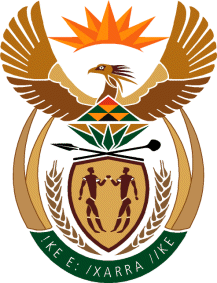 MINISTRY OF COMMUNICATIONS
REPUBLIC OF SOUTH AFRICAPrivate Bag X 745, Pretoria, 0001, Tel: +27 12 473 0164   Fax: +27 12 473 0585Tshedimosetso House,1035 Francis Baard Street, Tshedimosetso House, Pretoria, 1000